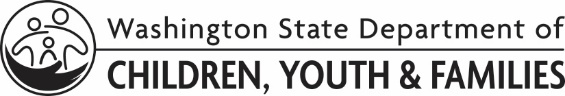 LICENSING DIVISION (LD)Personal Information FormLICENSING DIVISION (LD)Personal Information FormLICENSING DIVISION (LD)Personal Information FormLICENSING DIVISION (LD)Personal Information FormLICENSING DIVISION (LD)Personal Information FormLICENSING DIVISION (LD)Personal Information FormLICENSING DIVISION (LD)Personal Information FormLICENSING DIVISION (LD)Personal Information FormLICENSING DIVISION (LD)Personal Information FormLICENSING DIVISION (LD)Personal Information FormLICENSING DIVISION (LD)Personal Information FormLICENSING DIVISION (LD)Personal Information FormLICENSING DIVISION (LD)Personal Information FormLICENSING DIVISION (LD)Personal Information FormIt is important that the Licensing Division (LD) Home Study Specialist/Child Placing Agency (CPA) Worker completing your home study gets to know you. These questions about your family background, education, employment, relationships, and culture are the first steps in that process. There are no right or wrong answers. If there are questions you would rather discuss in person, please indicate this in the space provided. Your LD Home Study Specialist/CPA Worker will review the information before starting your home study and will use it as a basis for discussion during the interview process. Each applicant/caregiver needs to complete this form.  If you have difficulty answering any part of this questionnaire or need additional assistance, please discuss this with your LD Home Study Specialist/CPA Worker. If there are questions you would rather discuss in person, please indicate this in the space provided. It is important that the Licensing Division (LD) Home Study Specialist/Child Placing Agency (CPA) Worker completing your home study gets to know you. These questions about your family background, education, employment, relationships, and culture are the first steps in that process. There are no right or wrong answers. If there are questions you would rather discuss in person, please indicate this in the space provided. Your LD Home Study Specialist/CPA Worker will review the information before starting your home study and will use it as a basis for discussion during the interview process. Each applicant/caregiver needs to complete this form.  If you have difficulty answering any part of this questionnaire or need additional assistance, please discuss this with your LD Home Study Specialist/CPA Worker. If there are questions you would rather discuss in person, please indicate this in the space provided. It is important that the Licensing Division (LD) Home Study Specialist/Child Placing Agency (CPA) Worker completing your home study gets to know you. These questions about your family background, education, employment, relationships, and culture are the first steps in that process. There are no right or wrong answers. If there are questions you would rather discuss in person, please indicate this in the space provided. Your LD Home Study Specialist/CPA Worker will review the information before starting your home study and will use it as a basis for discussion during the interview process. Each applicant/caregiver needs to complete this form.  If you have difficulty answering any part of this questionnaire or need additional assistance, please discuss this with your LD Home Study Specialist/CPA Worker. If there are questions you would rather discuss in person, please indicate this in the space provided. It is important that the Licensing Division (LD) Home Study Specialist/Child Placing Agency (CPA) Worker completing your home study gets to know you. These questions about your family background, education, employment, relationships, and culture are the first steps in that process. There are no right or wrong answers. If there are questions you would rather discuss in person, please indicate this in the space provided. Your LD Home Study Specialist/CPA Worker will review the information before starting your home study and will use it as a basis for discussion during the interview process. Each applicant/caregiver needs to complete this form.  If you have difficulty answering any part of this questionnaire or need additional assistance, please discuss this with your LD Home Study Specialist/CPA Worker. If there are questions you would rather discuss in person, please indicate this in the space provided. It is important that the Licensing Division (LD) Home Study Specialist/Child Placing Agency (CPA) Worker completing your home study gets to know you. These questions about your family background, education, employment, relationships, and culture are the first steps in that process. There are no right or wrong answers. If there are questions you would rather discuss in person, please indicate this in the space provided. Your LD Home Study Specialist/CPA Worker will review the information before starting your home study and will use it as a basis for discussion during the interview process. Each applicant/caregiver needs to complete this form.  If you have difficulty answering any part of this questionnaire or need additional assistance, please discuss this with your LD Home Study Specialist/CPA Worker. If there are questions you would rather discuss in person, please indicate this in the space provided. It is important that the Licensing Division (LD) Home Study Specialist/Child Placing Agency (CPA) Worker completing your home study gets to know you. These questions about your family background, education, employment, relationships, and culture are the first steps in that process. There are no right or wrong answers. If there are questions you would rather discuss in person, please indicate this in the space provided. Your LD Home Study Specialist/CPA Worker will review the information before starting your home study and will use it as a basis for discussion during the interview process. Each applicant/caregiver needs to complete this form.  If you have difficulty answering any part of this questionnaire or need additional assistance, please discuss this with your LD Home Study Specialist/CPA Worker. If there are questions you would rather discuss in person, please indicate this in the space provided. It is important that the Licensing Division (LD) Home Study Specialist/Child Placing Agency (CPA) Worker completing your home study gets to know you. These questions about your family background, education, employment, relationships, and culture are the first steps in that process. There are no right or wrong answers. If there are questions you would rather discuss in person, please indicate this in the space provided. Your LD Home Study Specialist/CPA Worker will review the information before starting your home study and will use it as a basis for discussion during the interview process. Each applicant/caregiver needs to complete this form.  If you have difficulty answering any part of this questionnaire or need additional assistance, please discuss this with your LD Home Study Specialist/CPA Worker. If there are questions you would rather discuss in person, please indicate this in the space provided. It is important that the Licensing Division (LD) Home Study Specialist/Child Placing Agency (CPA) Worker completing your home study gets to know you. These questions about your family background, education, employment, relationships, and culture are the first steps in that process. There are no right or wrong answers. If there are questions you would rather discuss in person, please indicate this in the space provided. Your LD Home Study Specialist/CPA Worker will review the information before starting your home study and will use it as a basis for discussion during the interview process. Each applicant/caregiver needs to complete this form.  If you have difficulty answering any part of this questionnaire or need additional assistance, please discuss this with your LD Home Study Specialist/CPA Worker. If there are questions you would rather discuss in person, please indicate this in the space provided. It is important that the Licensing Division (LD) Home Study Specialist/Child Placing Agency (CPA) Worker completing your home study gets to know you. These questions about your family background, education, employment, relationships, and culture are the first steps in that process. There are no right or wrong answers. If there are questions you would rather discuss in person, please indicate this in the space provided. Your LD Home Study Specialist/CPA Worker will review the information before starting your home study and will use it as a basis for discussion during the interview process. Each applicant/caregiver needs to complete this form.  If you have difficulty answering any part of this questionnaire or need additional assistance, please discuss this with your LD Home Study Specialist/CPA Worker. If there are questions you would rather discuss in person, please indicate this in the space provided. It is important that the Licensing Division (LD) Home Study Specialist/Child Placing Agency (CPA) Worker completing your home study gets to know you. These questions about your family background, education, employment, relationships, and culture are the first steps in that process. There are no right or wrong answers. If there are questions you would rather discuss in person, please indicate this in the space provided. Your LD Home Study Specialist/CPA Worker will review the information before starting your home study and will use it as a basis for discussion during the interview process. Each applicant/caregiver needs to complete this form.  If you have difficulty answering any part of this questionnaire or need additional assistance, please discuss this with your LD Home Study Specialist/CPA Worker. If there are questions you would rather discuss in person, please indicate this in the space provided. It is important that the Licensing Division (LD) Home Study Specialist/Child Placing Agency (CPA) Worker completing your home study gets to know you. These questions about your family background, education, employment, relationships, and culture are the first steps in that process. There are no right or wrong answers. If there are questions you would rather discuss in person, please indicate this in the space provided. Your LD Home Study Specialist/CPA Worker will review the information before starting your home study and will use it as a basis for discussion during the interview process. Each applicant/caregiver needs to complete this form.  If you have difficulty answering any part of this questionnaire or need additional assistance, please discuss this with your LD Home Study Specialist/CPA Worker. If there are questions you would rather discuss in person, please indicate this in the space provided. It is important that the Licensing Division (LD) Home Study Specialist/Child Placing Agency (CPA) Worker completing your home study gets to know you. These questions about your family background, education, employment, relationships, and culture are the first steps in that process. There are no right or wrong answers. If there are questions you would rather discuss in person, please indicate this in the space provided. Your LD Home Study Specialist/CPA Worker will review the information before starting your home study and will use it as a basis for discussion during the interview process. Each applicant/caregiver needs to complete this form.  If you have difficulty answering any part of this questionnaire or need additional assistance, please discuss this with your LD Home Study Specialist/CPA Worker. If there are questions you would rather discuss in person, please indicate this in the space provided. It is important that the Licensing Division (LD) Home Study Specialist/Child Placing Agency (CPA) Worker completing your home study gets to know you. These questions about your family background, education, employment, relationships, and culture are the first steps in that process. There are no right or wrong answers. If there are questions you would rather discuss in person, please indicate this in the space provided. Your LD Home Study Specialist/CPA Worker will review the information before starting your home study and will use it as a basis for discussion during the interview process. Each applicant/caregiver needs to complete this form.  If you have difficulty answering any part of this questionnaire or need additional assistance, please discuss this with your LD Home Study Specialist/CPA Worker. If there are questions you would rather discuss in person, please indicate this in the space provided. It is important that the Licensing Division (LD) Home Study Specialist/Child Placing Agency (CPA) Worker completing your home study gets to know you. These questions about your family background, education, employment, relationships, and culture are the first steps in that process. There are no right or wrong answers. If there are questions you would rather discuss in person, please indicate this in the space provided. Your LD Home Study Specialist/CPA Worker will review the information before starting your home study and will use it as a basis for discussion during the interview process. Each applicant/caregiver needs to complete this form.  If you have difficulty answering any part of this questionnaire or need additional assistance, please discuss this with your LD Home Study Specialist/CPA Worker. If there are questions you would rather discuss in person, please indicate this in the space provided. It is important that the Licensing Division (LD) Home Study Specialist/Child Placing Agency (CPA) Worker completing your home study gets to know you. These questions about your family background, education, employment, relationships, and culture are the first steps in that process. There are no right or wrong answers. If there are questions you would rather discuss in person, please indicate this in the space provided. Your LD Home Study Specialist/CPA Worker will review the information before starting your home study and will use it as a basis for discussion during the interview process. Each applicant/caregiver needs to complete this form.  If you have difficulty answering any part of this questionnaire or need additional assistance, please discuss this with your LD Home Study Specialist/CPA Worker. If there are questions you would rather discuss in person, please indicate this in the space provided. It is important that the Licensing Division (LD) Home Study Specialist/Child Placing Agency (CPA) Worker completing your home study gets to know you. These questions about your family background, education, employment, relationships, and culture are the first steps in that process. There are no right or wrong answers. If there are questions you would rather discuss in person, please indicate this in the space provided. Your LD Home Study Specialist/CPA Worker will review the information before starting your home study and will use it as a basis for discussion during the interview process. Each applicant/caregiver needs to complete this form.  If you have difficulty answering any part of this questionnaire or need additional assistance, please discuss this with your LD Home Study Specialist/CPA Worker. If there are questions you would rather discuss in person, please indicate this in the space provided. It is important that the Licensing Division (LD) Home Study Specialist/Child Placing Agency (CPA) Worker completing your home study gets to know you. These questions about your family background, education, employment, relationships, and culture are the first steps in that process. There are no right or wrong answers. If there are questions you would rather discuss in person, please indicate this in the space provided. Your LD Home Study Specialist/CPA Worker will review the information before starting your home study and will use it as a basis for discussion during the interview process. Each applicant/caregiver needs to complete this form.  If you have difficulty answering any part of this questionnaire or need additional assistance, please discuss this with your LD Home Study Specialist/CPA Worker. If there are questions you would rather discuss in person, please indicate this in the space provided. It is important that the Licensing Division (LD) Home Study Specialist/Child Placing Agency (CPA) Worker completing your home study gets to know you. These questions about your family background, education, employment, relationships, and culture are the first steps in that process. There are no right or wrong answers. If there are questions you would rather discuss in person, please indicate this in the space provided. Your LD Home Study Specialist/CPA Worker will review the information before starting your home study and will use it as a basis for discussion during the interview process. Each applicant/caregiver needs to complete this form.  If you have difficulty answering any part of this questionnaire or need additional assistance, please discuss this with your LD Home Study Specialist/CPA Worker. If there are questions you would rather discuss in person, please indicate this in the space provided. It is important that the Licensing Division (LD) Home Study Specialist/Child Placing Agency (CPA) Worker completing your home study gets to know you. These questions about your family background, education, employment, relationships, and culture are the first steps in that process. There are no right or wrong answers. If there are questions you would rather discuss in person, please indicate this in the space provided. Your LD Home Study Specialist/CPA Worker will review the information before starting your home study and will use it as a basis for discussion during the interview process. Each applicant/caregiver needs to complete this form.  If you have difficulty answering any part of this questionnaire or need additional assistance, please discuss this with your LD Home Study Specialist/CPA Worker. If there are questions you would rather discuss in person, please indicate this in the space provided. Applicant Name:      Applicant Name:      Applicant Name:      Applicant Name:      Applicant Name:      Applicant Name:      Applicant Name:      Applicant Name:      Applicant Name:      Applicant Name:      Applicant Name:      Applicant Name:      Applicant Name:      Applicant Name:      Applicant Name:      Applicant Name:      Applicant Name:      Applicant Name:      Applicant Name:      Applicant BackgroundApplicant BackgroundApplicant BackgroundApplicant BackgroundApplicant BackgroundApplicant BackgroundApplicant BackgroundApplicant BackgroundApplicant BackgroundApplicant BackgroundApplicant BackgroundApplicant BackgroundApplicant BackgroundApplicant BackgroundApplicant BackgroundApplicant BackgroundApplicant BackgroundApplicant BackgroundApplicant BackgroundWhere were you born and raised?                 Where were you born and raised?                 Where were you born and raised?                 Where were you born and raised?                 Where were you born and raised?                 Where were you born and raised?                 Where were you born and raised?                 Where were you born and raised?                 Where were you born and raised?                 Where were you born and raised?                 Where were you born and raised?                 Where were you born and raised?                 Where were you born and raised?                 Where were you born and raised?                 Where were you born and raised?                 Where were you born and raised?                 Where were you born and raised?                 Where were you born and raised?                 Where were you born and raised?                 Primary Caregivers: Who were your primary caregivers?Primary Caregivers: Who were your primary caregivers?Primary Caregivers: Who were your primary caregivers?Primary Caregivers: Who were your primary caregivers?Primary Caregivers: Who were your primary caregivers?Primary Caregivers: Who were your primary caregivers?Primary Caregivers: Who were your primary caregivers?Primary Caregivers: Who were your primary caregivers?Primary Caregivers: Who were your primary caregivers?Primary Caregivers: Who were your primary caregivers?Primary Caregivers: Who were your primary caregivers?Primary Caregivers: Who were your primary caregivers?Primary Caregivers: Who were your primary caregivers?Primary Caregivers: Who were your primary caregivers?Primary Caregivers: Who were your primary caregivers?Primary Caregivers: Who were your primary caregivers?Primary Caregivers: Who were your primary caregivers?Primary Caregivers: Who were your primary caregivers?Primary Caregivers: Who were your primary caregivers?Type of caregiverType of caregiverType of caregiverType of caregiverName of caregiverName of caregiverName of caregiverName of caregiverName of caregiverName of caregiverName of caregiverDo you have regular contact with this person?Do you have regular contact with this person?Do you have regular contact with this person?Do you have regular contact with this person?Do you have regular contact with this person?Do you have regular contact with this person?Do you have concerns about unsupervised contact between this person and a child placed in your home?Do you have concerns about unsupervised contact between this person and a child placed in your home? Mother         Father Adoptive Parent Foster Parent Step Parent Sibling Aunt             Uncle Grandparent Extended Family Other:       Mother         Father Adoptive Parent Foster Parent Step Parent Sibling Aunt             Uncle Grandparent Extended Family Other:       Mother         Father Adoptive Parent Foster Parent Step Parent Sibling Aunt             Uncle Grandparent Extended Family Other:       Mother         Father Adoptive Parent Foster Parent Step Parent Sibling Aunt             Uncle Grandparent Extended Family Other:       Yes     No Yes     No Yes     No Yes     No Yes     No Yes     No Yes     No Yes     No Mother         Father Adoptive Parent Foster Parent Step Parent Sibling Aunt             Uncle Grandparent Extended Family Other:       Mother         Father Adoptive Parent Foster Parent Step Parent Sibling Aunt             Uncle Grandparent Extended Family Other:       Mother         Father Adoptive Parent Foster Parent Step Parent Sibling Aunt             Uncle Grandparent Extended Family Other:       Mother         Father Adoptive Parent Foster Parent Step Parent Sibling Aunt             Uncle Grandparent Extended Family Other:       Yes     No Yes     No Yes     No Yes     No Yes     No Yes     No Yes     No Yes     No Mother         Father Adoptive Parent Foster Parent Step Parent Sibling Aunt             Uncle Grandparent Extended Family Other:       Mother         Father Adoptive Parent Foster Parent Step Parent Sibling Aunt             Uncle Grandparent Extended Family Other:       Mother         Father Adoptive Parent Foster Parent Step Parent Sibling Aunt             Uncle Grandparent Extended Family Other:       Mother         Father Adoptive Parent Foster Parent Step Parent Sibling Aunt             Uncle Grandparent Extended Family Other:       Yes     No Yes     No Yes     No Yes     No Yes     No Yes     No Yes     No Yes     No Mother         Father Adoptive Parent Foster Parent Step Parent Sibling Aunt             Uncle Grandparent Extended Family Other:       Mother         Father Adoptive Parent Foster Parent Step Parent Sibling Aunt             Uncle Grandparent Extended Family Other:       Mother         Father Adoptive Parent Foster Parent Step Parent Sibling Aunt             Uncle Grandparent Extended Family Other:       Mother         Father Adoptive Parent Foster Parent Step Parent Sibling Aunt             Uncle Grandparent Extended Family Other:       Yes     No Yes     No Yes     No Yes     No Yes     No Yes     No Yes     No Yes     NoIf you had additional caregivers, please attach an additional sheet of paper. If you had additional caregivers, please attach an additional sheet of paper. If you had additional caregivers, please attach an additional sheet of paper. If you had additional caregivers, please attach an additional sheet of paper. If you had additional caregivers, please attach an additional sheet of paper. If you had additional caregivers, please attach an additional sheet of paper. If you had additional caregivers, please attach an additional sheet of paper. If you had additional caregivers, please attach an additional sheet of paper. If you had additional caregivers, please attach an additional sheet of paper. If you had additional caregivers, please attach an additional sheet of paper. If you had additional caregivers, please attach an additional sheet of paper. If you had additional caregivers, please attach an additional sheet of paper. If you had additional caregivers, please attach an additional sheet of paper. If you had additional caregivers, please attach an additional sheet of paper. If you had additional caregivers, please attach an additional sheet of paper. If you had additional caregivers, please attach an additional sheet of paper. If you had additional caregivers, please attach an additional sheet of paper. If you had additional caregivers, please attach an additional sheet of paper. If you had additional caregivers, please attach an additional sheet of paper. SiblingsSiblingsSiblingsSiblingsSiblingsSiblingsSiblingsSiblingsSiblingsSiblingsSiblingsSiblingsSiblingsSiblingsSiblingsSiblingsSiblingsSiblingsSiblingsPlease list all your siblings (include birth, adopted, step, half, and any other people you consider to be a sibling):What is your sibling’s name?What is your sibling’s name?What is your sibling’s name?What is your sibling’s name?What is your sibling’s name?What is your sibling’s age?What is your sibling’s age?What is your sibling’s age?What is your sibling’s age?Do you have regular contact with this sibling?Do you have regular contact with this sibling?Do you have regular contact with this sibling?Do you have regular contact with this sibling?Do you have regular contact with this sibling?Do you have regular contact with this sibling?Do you have concerns about unsupervised contact between this sibling and a child placed in your home?Do you have concerns about unsupervised contact between this sibling and a child placed in your home?Do you have concerns about unsupervised contact between this sibling and a child placed in your home?Sibling #1 Yes     No Yes     No Yes     No Yes     No Yes     No Yes     No Yes     No Yes     No Yes     NoSibling #2 Yes     No Yes     No Yes     No Yes     No Yes     No Yes     No Yes     No Yes     No Yes     NoSibling #3 Yes     No Yes     No Yes     No Yes     No Yes     No Yes     No Yes     No Yes     No Yes     NoSibling #4 Yes     No Yes     No Yes     No Yes     No Yes     No Yes     No Yes     No Yes     No Yes     NoIf you have additional siblings, please attach an additional sheet of paper.If you have additional siblings, please attach an additional sheet of paper.If you have additional siblings, please attach an additional sheet of paper.If you have additional siblings, please attach an additional sheet of paper.If you have additional siblings, please attach an additional sheet of paper.If you have additional siblings, please attach an additional sheet of paper.If you have additional siblings, please attach an additional sheet of paper.If you have additional siblings, please attach an additional sheet of paper.If you have additional siblings, please attach an additional sheet of paper.If you have additional siblings, please attach an additional sheet of paper.If you have additional siblings, please attach an additional sheet of paper.If you have additional siblings, please attach an additional sheet of paper.If you have additional siblings, please attach an additional sheet of paper.If you have additional siblings, please attach an additional sheet of paper.If you have additional siblings, please attach an additional sheet of paper.If you have additional siblings, please attach an additional sheet of paper.If you have additional siblings, please attach an additional sheet of paper.If you have additional siblings, please attach an additional sheet of paper.If you have additional siblings, please attach an additional sheet of paper.EducationEducationEducationEducationEducationEducationEducationEducationEducationEducationEducationEducationEducationEducationEducationEducationEducationEducationEducationDo you have any degrees/certificates from accredited institutions (including GED and high school diploma) that you want to add: 
If no, skip this sectionDo you have any degrees/certificates from accredited institutions (including GED and high school diploma) that you want to add: 
If no, skip this sectionDo you have any degrees/certificates from accredited institutions (including GED and high school diploma) that you want to add: 
If no, skip this section Yes     No Yes     No Yes     No Yes     No Yes     No Yes     No Yes     No Yes     No Yes     No Yes     No Yes     No Yes     No Yes     No Yes     No Yes     No Yes     NoDo you have any degrees/certificates from accredited institutions (including GED and high school diploma) that you want to add: 
If no, skip this sectionDo you have any degrees/certificates from accredited institutions (including GED and high school diploma) that you want to add: 
If no, skip this sectionDo you have any degrees/certificates from accredited institutions (including GED and high school diploma) that you want to add: 
If no, skip this sectionDegree/CertificateDegree/CertificateDegree/CertificateDegree/CertificateDegree/CertificateDegree/CertificateName of InstitutionName of InstitutionName of InstitutionName of InstitutionName of InstitutionName of InstitutionName of InstitutionName of InstitutionName of InstitutionYear of CompletionDo you have any degrees/certificates from accredited institutions (including GED and high school diploma) that you want to add: 
If no, skip this sectionDo you have any degrees/certificates from accredited institutions (including GED and high school diploma) that you want to add: 
If no, skip this sectionDo you have any degrees/certificates from accredited institutions (including GED and high school diploma) that you want to add: 
If no, skip this sectionDo you have any degrees/certificates from accredited institutions (including GED and high school diploma) that you want to add: 
If no, skip this sectionDo you have any degrees/certificates from accredited institutions (including GED and high school diploma) that you want to add: 
If no, skip this sectionDo you have any degrees/certificates from accredited institutions (including GED and high school diploma) that you want to add: 
If no, skip this sectionIf you have additional degrees/certificates, please attach an additional sheet of paper.If you have additional degrees/certificates, please attach an additional sheet of paper.If you have additional degrees/certificates, please attach an additional sheet of paper.If you have additional degrees/certificates, please attach an additional sheet of paper.If you have additional degrees/certificates, please attach an additional sheet of paper.If you have additional degrees/certificates, please attach an additional sheet of paper.If you have additional degrees/certificates, please attach an additional sheet of paper.If you have additional degrees/certificates, please attach an additional sheet of paper.If you have additional degrees/certificates, please attach an additional sheet of paper.If you have additional degrees/certificates, please attach an additional sheet of paper.If you have additional degrees/certificates, please attach an additional sheet of paper.If you have additional degrees/certificates, please attach an additional sheet of paper.If you have additional degrees/certificates, please attach an additional sheet of paper.If you have additional degrees/certificates, please attach an additional sheet of paper.If you have additional degrees/certificates, please attach an additional sheet of paper.If you have additional degrees/certificates, please attach an additional sheet of paper.If you have additional degrees/certificates, please attach an additional sheet of paper.If you have additional degrees/certificates, please attach an additional sheet of paper.If you have additional degrees/certificates, please attach an additional sheet of paper.EmploymentEmploymentEmploymentEmploymentEmploymentEmploymentEmploymentEmploymentEmploymentEmploymentEmploymentEmploymentEmploymentEmploymentEmploymentEmploymentEmploymentEmploymentEmploymentAre you employed?If no, skip this sectionAre you employed?If no, skip this sectionAre you employed?If no, skip this section Yes     No Yes     No Yes     No Yes     No Yes     No Yes     No Yes     No Yes     No Yes     No Yes     No Yes     No Yes     No Yes     No Yes     No Yes     No Yes     NoCurrent Job #1Current Job #1Current Job #1Days/hours workedDays/hours workedDays/hours workedDays/hours workedDays/hours workedDays/hours workedDays/hours workedDays/hours workedDays/hours workedCurrent Job #2Current Job #2Current Job #2Days/hours workedDays/hours workedDays/hours workedDays/hours workedDays/hours workedDays/hours workedDays/hours workedDays/hours workedDays/hours workedIf you have additional employment, please attach an additional sheet of paper.If you have additional employment, please attach an additional sheet of paper.If you have additional employment, please attach an additional sheet of paper.If you have additional employment, please attach an additional sheet of paper.If you have additional employment, please attach an additional sheet of paper.If you have additional employment, please attach an additional sheet of paper.If you have additional employment, please attach an additional sheet of paper.If you have additional employment, please attach an additional sheet of paper.If you have additional employment, please attach an additional sheet of paper.If you have additional employment, please attach an additional sheet of paper.If you have additional employment, please attach an additional sheet of paper.If you have additional employment, please attach an additional sheet of paper.If you have additional employment, please attach an additional sheet of paper.If you have additional employment, please attach an additional sheet of paper.If you have additional employment, please attach an additional sheet of paper.If you have additional employment, please attach an additional sheet of paper.If you have additional employment, please attach an additional sheet of paper.If you have additional employment, please attach an additional sheet of paper.If you have additional employment, please attach an additional sheet of paper.Military ServiceMilitary ServiceMilitary ServiceMilitary ServiceMilitary ServiceMilitary ServiceMilitary ServiceMilitary ServiceMilitary ServiceMilitary ServiceMilitary ServiceMilitary ServiceMilitary ServiceMilitary ServiceMilitary ServiceMilitary ServiceMilitary ServiceMilitary ServiceMilitary ServiceHave you ever served in the military?
If no, skip this sectionHave you ever served in the military?
If no, skip this sectionHave you ever served in the military?
If no, skip this section Yes     No Yes     No Yes     No Yes     No Yes     No Yes     NoBRANCHBRANCHBRANCHBRANCHBRANCHBRANCHBRANCHBRANCHBRANCHRANKHave you ever served in the military?
If no, skip this sectionHave you ever served in the military?
If no, skip this sectionHave you ever served in the military?
If no, skip this sectionYEARS SERVEDYEARS SERVEDYEARS SERVEDYEARS SERVEDYEARS SERVEDYEARS SERVEDCHARACTER OF DISCHARGECHARACTER OF DISCHARGECHARACTER OF DISCHARGECHARACTER OF DISCHARGECHARACTER OF DISCHARGECHARACTER OF DISCHARGECHARACTER OF DISCHARGECHARACTER OF DISCHARGECHARACTER OF DISCHARGEDID YOUR MILITARY EXPERIENCE INCLUDE COMBAT?   Yes     NoChild Care/Schooling Child Care/Schooling Child Care/Schooling Child Care/Schooling Child Care/Schooling Child Care/Schooling Child Care/Schooling Child Care/Schooling Child Care/Schooling Child Care/Schooling Child Care/Schooling Child Care/Schooling Child Care/Schooling Child Care/Schooling Child Care/Schooling Child Care/Schooling Child Care/Schooling Child Care/Schooling Child Care/Schooling Will you need child care for the child placed in your home?
If no, skip this section.Will you need child care for the child placed in your home?
If no, skip this section.Will you need child care for the child placed in your home?
If no, skip this section. Yes     No Yes     No Yes     No Yes     No Yes     No Yes     No Yes     No Yes     No Yes     No Yes     No Yes     No Yes     No Yes     No Yes     No Yes     No Yes     NoWill you need child care for the child placed in your home?
If no, skip this section.Will you need child care for the child placed in your home?
If no, skip this section.Will you need child care for the child placed in your home?
If no, skip this section.If yes, what type of care do you plan to use? If yes, what type of care do you plan to use? If yes, what type of care do you plan to use? If yes, what type of care do you plan to use? If yes, what type of care do you plan to use? If yes, what type of care do you plan to use?  Licensed Child Care:       Family Member(s):       Other:       Licensed Child Care:       Family Member(s):       Other:       Licensed Child Care:       Family Member(s):       Other:       Licensed Child Care:       Family Member(s):       Other:       Licensed Child Care:       Family Member(s):       Other:       Licensed Child Care:       Family Member(s):       Other:       Licensed Child Care:       Family Member(s):       Other:       Licensed Child Care:       Family Member(s):       Other:       Licensed Child Care:       Family Member(s):       Other:       Licensed Child Care:       Family Member(s):       Other:      Do you homeschool?Do you homeschool?Do you homeschool? Yes     No Yes     No Yes     No Yes     No Yes     No Yes     NoIf yes,  I have read and agree to the WAC requirements re: educational and vocational instruction requirements for children in care.If yes,  I have read and agree to the WAC requirements re: educational and vocational instruction requirements for children in care.If yes,  I have read and agree to the WAC requirements re: educational and vocational instruction requirements for children in care.If yes,  I have read and agree to the WAC requirements re: educational and vocational instruction requirements for children in care.If yes,  I have read and agree to the WAC requirements re: educational and vocational instruction requirements for children in care.If yes,  I have read and agree to the WAC requirements re: educational and vocational instruction requirements for children in care.If yes,  I have read and agree to the WAC requirements re: educational and vocational instruction requirements for children in care.If yes,  I have read and agree to the WAC requirements re: educational and vocational instruction requirements for children in care.If yes,  I have read and agree to the WAC requirements re: educational and vocational instruction requirements for children in care.If yes,  I have read and agree to the WAC requirements re: educational and vocational instruction requirements for children in care.RelationshipsRelationshipsRelationshipsRelationshipsRelationshipsRelationshipsRelationshipsRelationshipsRelationshipsRelationshipsRelationshipsRelationshipsRelationshipsRelationshipsRelationshipsRelationshipsRelationshipsRelationshipsRelationshipsAre you currently in a legal marriage, civil union, or domestic partnership?Are you currently in a legal marriage, civil union, or domestic partnership?Are you currently in a legal marriage, civil union, or domestic partnership? Yes     NoIf yes, please list below: Yes     NoIf yes, please list below: Yes     NoIf yes, please list below: Yes     NoIf yes, please list below: Yes     NoIf yes, please list below: Yes     NoIf yes, please list below: Yes     NoIf yes, please list below: Yes     NoIf yes, please list below: Yes     NoIf yes, please list below: Yes     NoIf yes, please list below: Yes     NoIf yes, please list below: Yes     NoIf yes, please list below: Yes     NoIf yes, please list below: Yes     NoIf yes, please list below: Yes     NoIf yes, please list below: Yes     NoIf yes, please list below:Current RelationshipCurrent RelationshipCurrent RelationshipPARTNER’S NAMEPARTNER’S NAMEPARTNER’S NAMEPARTNER’S NAMEPARTNER’S NAMEPARTNER’S NAMEPARTNER’S NAMEPARTNER’S NAMEPARTNER’S NAMEPARTNER’S NAMEPARTNER’S NAMECOUNTY/STATECOUNTY/STATECOUNTY/STATECOUNTY/STATECOUNTY/STATECurrent RelationshipCurrent RelationshipCurrent RelationshipSTATE FILE NUMBER Unknown          STATE FILE NUMBER Unknown          STATE FILE NUMBER Unknown          STATE FILE NUMBER Unknown          STATE FILE NUMBER Unknown          STATE FILE NUMBER Unknown          STATE FILE NUMBER Unknown          STATE FILE NUMBER Unknown          STATE FILE NUMBER Unknown          STATE FILE NUMBER Unknown          STATE FILE NUMBER Unknown          DATEDATEDATEDATEDATECurrent RelationshipCurrent RelationshipCurrent RelationshipDo you have any concerns with unsupervised contact with children?  Yes     NoDo you have any concerns with unsupervised contact with children?  Yes     NoDo you have any concerns with unsupervised contact with children?  Yes     NoDo you have any concerns with unsupervised contact with children?  Yes     NoDo you have any concerns with unsupervised contact with children?  Yes     NoDo you have any concerns with unsupervised contact with children?  Yes     NoDo you have any concerns with unsupervised contact with children?  Yes     NoDo you have any concerns with unsupervised contact with children?  Yes     NoDo you have any concerns with unsupervised contact with children?  Yes     NoDo you have any concerns with unsupervised contact with children?  Yes     NoDo you have any concerns with unsupervised contact with children?  Yes     NoDo you have any concerns with unsupervised contact with children?  Yes     NoDo you have any concerns with unsupervised contact with children?  Yes     NoDo you have any concerns with unsupervised contact with children?  Yes     NoDo you have any concerns with unsupervised contact with children?  Yes     NoDo you have any concerns with unsupervised contact with children?  Yes     NoDo you have any prior legal marriages, civil unions, and/or domestic partnerships?Do you have any prior legal marriages, civil unions, and/or domestic partnerships?Do you have any prior legal marriages, civil unions, and/or domestic partnerships? Yes     NoIf yes, please list below: Yes     NoIf yes, please list below: Yes     NoIf yes, please list below: Yes     NoIf yes, please list below: Yes     NoIf yes, please list below: Yes     NoIf yes, please list below: Yes     NoIf yes, please list below: Yes     NoIf yes, please list below: Yes     NoIf yes, please list below: Yes     NoIf yes, please list below: Yes     NoIf yes, please list below: Yes     NoIf yes, please list below: Yes     NoIf yes, please list below: Yes     NoIf yes, please list below: Yes     NoIf yes, please list below: Yes     NoIf yes, please list below:Historical Relationship #1Historical Relationship #1Historical Relationship #1PARTNER’S NAMEPARTNER’S NAMEPARTNER’S NAMEPARTNER’S NAMEPARTNER’S NAMECOUNTY/STATECOUNTY/STATECOUNTY/STATECOUNTY/STATECOUNTY/STATECOUNTY/STATECOUNTY/STATESTATE FILE NUMBER Unknown          STATE FILE NUMBER Unknown          STATE FILE NUMBER Unknown          STATE FILE NUMBER Unknown          Historical Relationship #1Historical Relationship #1Historical Relationship #1DATEDATEDATEDATEDATEDATE WIDOWEDDATE WIDOWEDDATE WIDOWEDDATE WIDOWEDDATE WIDOWEDDATE WIDOWEDDATE WIDOWEDDISSOLUTION DATEDISSOLUTION DATEDISSOLUTION DATEDISSOLUTION DATEHistorical Relationship #1Historical Relationship #1Historical Relationship #1Do you have any concerns with unsupervised contact with children?  Yes     NoDo you have any concerns with unsupervised contact with children?  Yes     NoDo you have any concerns with unsupervised contact with children?  Yes     NoDo you have any concerns with unsupervised contact with children?  Yes     NoDo you have any concerns with unsupervised contact with children?  Yes     NoDo you have any concerns with unsupervised contact with children?  Yes     NoDo you have any concerns with unsupervised contact with children?  Yes     NoDo you have any concerns with unsupervised contact with children?  Yes     NoDo you have any concerns with unsupervised contact with children?  Yes     NoDo you have any concerns with unsupervised contact with children?  Yes     NoDo you have any concerns with unsupervised contact with children?  Yes     NoDo you have any concerns with unsupervised contact with children?  Yes     NoDo you have any concerns with unsupervised contact with children?  Yes     NoDo you have any concerns with unsupervised contact with children?  Yes     NoDo you have any concerns with unsupervised contact with children?  Yes     NoDo you have any concerns with unsupervised contact with children?  Yes     NoHistorical Relationship #2Historical Relationship #2Historical Relationship #2PARTNER’S NAMEPARTNER’S NAMEPARTNER’S NAMEPARTNER’S NAMEPARTNER’S NAMECOUNTY/STATECOUNTY/STATECOUNTY/STATECOUNTY/STATECOUNTY/STATECOUNTY/STATECOUNTY/STATESTATE FILE NUMBER Unknown          STATE FILE NUMBER Unknown          STATE FILE NUMBER Unknown          STATE FILE NUMBER Unknown          Historical Relationship #2Historical Relationship #2Historical Relationship #2DATEDATEDATEDATEDATEDATE WIDOWEDDATE WIDOWEDDATE WIDOWEDDATE WIDOWEDDATE WIDOWEDDATE WIDOWEDDATE WIDOWEDDISSOLUTION DATEDISSOLUTION DATEDISSOLUTION DATEDISSOLUTION DATEHistorical Relationship #2Historical Relationship #2Historical Relationship #2Do you have any concerns with unsupervised contact with children?  Yes     NoDo you have any concerns with unsupervised contact with children?  Yes     NoDo you have any concerns with unsupervised contact with children?  Yes     NoDo you have any concerns with unsupervised contact with children?  Yes     NoDo you have any concerns with unsupervised contact with children?  Yes     NoDo you have any concerns with unsupervised contact with children?  Yes     NoDo you have any concerns with unsupervised contact with children?  Yes     NoDo you have any concerns with unsupervised contact with children?  Yes     NoDo you have any concerns with unsupervised contact with children?  Yes     NoDo you have any concerns with unsupervised contact with children?  Yes     NoDo you have any concerns with unsupervised contact with children?  Yes     NoDo you have any concerns with unsupervised contact with children?  Yes     NoDo you have any concerns with unsupervised contact with children?  Yes     NoDo you have any concerns with unsupervised contact with children?  Yes     NoDo you have any concerns with unsupervised contact with children?  Yes     NoDo you have any concerns with unsupervised contact with children?  Yes     NoPlease share who you identify as your support system and the type of support they provide:Please share who you identify as your support system and the type of support they provide:Please share who you identify as your support system and the type of support they provide:If you have additional historical relationships, please attach an additional sheet of paper. If you have additional historical relationships, please attach an additional sheet of paper. If you have additional historical relationships, please attach an additional sheet of paper. If you have additional historical relationships, please attach an additional sheet of paper. If you have additional historical relationships, please attach an additional sheet of paper. If you have additional historical relationships, please attach an additional sheet of paper. If you have additional historical relationships, please attach an additional sheet of paper. If you have additional historical relationships, please attach an additional sheet of paper. If you have additional historical relationships, please attach an additional sheet of paper. If you have additional historical relationships, please attach an additional sheet of paper. If you have additional historical relationships, please attach an additional sheet of paper. If you have additional historical relationships, please attach an additional sheet of paper. If you have additional historical relationships, please attach an additional sheet of paper. If you have additional historical relationships, please attach an additional sheet of paper. If you have additional historical relationships, please attach an additional sheet of paper. If you have additional historical relationships, please attach an additional sheet of paper. If you have additional historical relationships, please attach an additional sheet of paper. If you have additional historical relationships, please attach an additional sheet of paper. If you have additional historical relationships, please attach an additional sheet of paper. Discipline & GuidanceDiscipline & GuidanceDiscipline & GuidanceDiscipline & GuidanceDiscipline & GuidanceDiscipline & GuidanceDiscipline & GuidanceDiscipline & GuidanceDiscipline & GuidanceDiscipline & GuidanceDiscipline & GuidanceDiscipline & GuidanceDiscipline & GuidanceDiscipline & GuidanceDiscipline & GuidanceDiscipline & GuidanceDiscipline & GuidanceDiscipline & GuidanceDiscipline & GuidanceHow were you disciplined and rewarded as a child?How were you disciplined and rewarded as a child?Please describe your current and/or planned discipline and guidance practices: Please describe your current and/or planned discipline and guidance practices: Children in out-of-home care may not be physically disciplined.Children in out-of-home care may not be physically disciplined.Children in out-of-home care may not be physically disciplined.Children in out-of-home care may not be physically disciplined.Children in out-of-home care may not be physically disciplined.Children in out-of-home care may not be physically disciplined.Children in out-of-home care may not be physically disciplined.Children in out-of-home care may not be physically disciplined.Children in out-of-home care may not be physically disciplined.Children in out-of-home care may not be physically disciplined.Children in out-of-home care may not be physically disciplined.Children in out-of-home care may not be physically disciplined.Children in out-of-home care may not be physically disciplined.Children in out-of-home care may not be physically disciplined.Children in out-of-home care may not be physically disciplined.Children in out-of-home care may not be physically disciplined.Children in out-of-home care may not be physically disciplined.Please describe your current and/or planned discipline and guidance practices: Please describe your current and/or planned discipline and guidance practices: Describe your expectations for a newborn or infant:Describe your expectations for a newborn or infant:Describe your expectations for a toddler/preschool aged child:Describe your expectations for a toddler/preschool aged child:Describe your expectations for a child in elementary school:Describe your expectations for a child in elementary school:Describe your expectations for a pre-teen:Describe your expectations for a pre-teen:Describe your expectations for a teenager:Describe your expectations for a teenager:Are you willing to participate in counseling with a child placed in your home?Are you willing to participate in counseling with a child placed in your home? Yes     No Yes     No Yes     No Yes     No Yes     No Yes     No Yes     NoIf no, please explain:If no, please explain:If no, please explain:If no, please explain:If no, please explain:If no, please explain:If no, please explain:If no, please explain:If no, please explain:If no, please explain:Diversity & InclusionDiversity & InclusionDiversity & InclusionDiversity & InclusionDiversity & InclusionDiversity & InclusionDiversity & InclusionDiversity & InclusionDiversity & InclusionDiversity & InclusionDiversity & InclusionDiversity & InclusionDiversity & InclusionDiversity & InclusionDiversity & InclusionDiversity & InclusionDiversity & InclusionDiversity & InclusionDiversity & InclusionDescribe how you will support a child’s:Race and ethnicityDescribe how you will support a child’s:Race and ethnicityCultureCultureReligion & SpiritualityReligion & SpiritualitySexual OrientationSexual OrientationGender Identity & ExpressionGender Identity & ExpressionDescribe how you will develop and maintain connections with a child’s birth and/or legal family?Describe how you will develop and maintain connections with a child’s birth and/or legal family?Caregiver Outlook & HealthCaregiver Outlook & HealthCaregiver Outlook & HealthCaregiver Outlook & HealthCaregiver Outlook & HealthCaregiver Outlook & HealthCaregiver Outlook & HealthCaregiver Outlook & HealthCaregiver Outlook & HealthCaregiver Outlook & HealthCaregiver Outlook & HealthCaregiver Outlook & HealthCaregiver Outlook & HealthCaregiver Outlook & HealthCaregiver Outlook & HealthCaregiver Outlook & HealthCaregiver Outlook & HealthCaregiver Outlook & HealthCaregiver Outlook & HealthWe know that people come from all different backgrounds and life experiences and we understand these questions may be difficult or uncomfortable for you to answer.There are no right or wrong answers; however, if you would be more comfortable discussing any of these in person, please select “Prefer to discuss in person.”We know that people come from all different backgrounds and life experiences and we understand these questions may be difficult or uncomfortable for you to answer.There are no right or wrong answers; however, if you would be more comfortable discussing any of these in person, please select “Prefer to discuss in person.”We know that people come from all different backgrounds and life experiences and we understand these questions may be difficult or uncomfortable for you to answer.There are no right or wrong answers; however, if you would be more comfortable discussing any of these in person, please select “Prefer to discuss in person.”We know that people come from all different backgrounds and life experiences and we understand these questions may be difficult or uncomfortable for you to answer.There are no right or wrong answers; however, if you would be more comfortable discussing any of these in person, please select “Prefer to discuss in person.”We know that people come from all different backgrounds and life experiences and we understand these questions may be difficult or uncomfortable for you to answer.There are no right or wrong answers; however, if you would be more comfortable discussing any of these in person, please select “Prefer to discuss in person.”We know that people come from all different backgrounds and life experiences and we understand these questions may be difficult or uncomfortable for you to answer.There are no right or wrong answers; however, if you would be more comfortable discussing any of these in person, please select “Prefer to discuss in person.”We know that people come from all different backgrounds and life experiences and we understand these questions may be difficult or uncomfortable for you to answer.There are no right or wrong answers; however, if you would be more comfortable discussing any of these in person, please select “Prefer to discuss in person.”We know that people come from all different backgrounds and life experiences and we understand these questions may be difficult or uncomfortable for you to answer.There are no right or wrong answers; however, if you would be more comfortable discussing any of these in person, please select “Prefer to discuss in person.”We know that people come from all different backgrounds and life experiences and we understand these questions may be difficult or uncomfortable for you to answer.There are no right or wrong answers; however, if you would be more comfortable discussing any of these in person, please select “Prefer to discuss in person.”We know that people come from all different backgrounds and life experiences and we understand these questions may be difficult or uncomfortable for you to answer.There are no right or wrong answers; however, if you would be more comfortable discussing any of these in person, please select “Prefer to discuss in person.”We know that people come from all different backgrounds and life experiences and we understand these questions may be difficult or uncomfortable for you to answer.There are no right or wrong answers; however, if you would be more comfortable discussing any of these in person, please select “Prefer to discuss in person.”We know that people come from all different backgrounds and life experiences and we understand these questions may be difficult or uncomfortable for you to answer.There are no right or wrong answers; however, if you would be more comfortable discussing any of these in person, please select “Prefer to discuss in person.”We know that people come from all different backgrounds and life experiences and we understand these questions may be difficult or uncomfortable for you to answer.There are no right or wrong answers; however, if you would be more comfortable discussing any of these in person, please select “Prefer to discuss in person.”We know that people come from all different backgrounds and life experiences and we understand these questions may be difficult or uncomfortable for you to answer.There are no right or wrong answers; however, if you would be more comfortable discussing any of these in person, please select “Prefer to discuss in person.”We know that people come from all different backgrounds and life experiences and we understand these questions may be difficult or uncomfortable for you to answer.There are no right or wrong answers; however, if you would be more comfortable discussing any of these in person, please select “Prefer to discuss in person.”We know that people come from all different backgrounds and life experiences and we understand these questions may be difficult or uncomfortable for you to answer.There are no right or wrong answers; however, if you would be more comfortable discussing any of these in person, please select “Prefer to discuss in person.”We know that people come from all different backgrounds and life experiences and we understand these questions may be difficult or uncomfortable for you to answer.There are no right or wrong answers; however, if you would be more comfortable discussing any of these in person, please select “Prefer to discuss in person.”We know that people come from all different backgrounds and life experiences and we understand these questions may be difficult or uncomfortable for you to answer.There are no right or wrong answers; however, if you would be more comfortable discussing any of these in person, please select “Prefer to discuss in person.”We know that people come from all different backgrounds and life experiences and we understand these questions may be difficult or uncomfortable for you to answer.There are no right or wrong answers; however, if you would be more comfortable discussing any of these in person, please select “Prefer to discuss in person.”Have you ever been told that you have a problem with any of the following:Have you ever been told that you have a problem with any of the following:Have you ever been told that you have a problem with any of the following: Alcohol Marijuana Illegal drugs Mental Health Alcohol Marijuana Illegal drugs Mental Health Alcohol Marijuana Illegal drugs Mental Health Alcohol Marijuana Illegal drugs Mental Health Prescription drugs Anger management Prescription drugs Anger management Prescription drugs Anger management Prescription drugs Anger management Prescription drugs Anger management N/A Prefer to discuss in person N/A Prefer to discuss in person N/A Prefer to discuss in person N/A Prefer to discuss in person N/A Prefer to discuss in person N/A Prefer to discuss in personComments (optional):Have you ever used illegal drugs, sold illegal drugs, or abused alcohol or other legal drugs?Have you ever used illegal drugs, sold illegal drugs, or abused alcohol or other legal drugs?Have you ever used illegal drugs, sold illegal drugs, or abused alcohol or other legal drugs? Yes No Prefer to discuss in person Yes No Prefer to discuss in person Yes No Prefer to discuss in person Yes No Prefer to discuss in personIf yes, what is the approximate date of last use?
     If yes, what is the approximate date of last use?
     If yes, what is the approximate date of last use?
     If yes, what is the approximate date of last use?
     If yes, what is the approximate date of last use?
     If yes, Comments (optional):If yes, Comments (optional):If yes, Comments (optional):If yes, Comments (optional):If yes, Comments (optional):If yes, Comments (optional):If yes, Comments (optional):Have you ever attended or completed drug and/or alcohol treatment?Have you ever attended or completed drug and/or alcohol treatment?Have you ever attended or completed drug and/or alcohol treatment? Yes No Prefer to discuss in person Yes No Prefer to discuss in person Yes No Prefer to discuss in person Yes No Prefer to discuss in person Yes No Prefer to discuss in person Yes No Prefer to discuss in personIf yes, Comments (optional):If yes, Comments (optional):If yes, Comments (optional):If yes, Comments (optional):If yes, Comments (optional):If yes, Comments (optional):If yes, Comments (optional):If yes, Comments (optional):If yes, Comments (optional):If yes, Comments (optional):Have you ever been in a relationship where domestic violence (intimate partner violence) occurred?Have you ever been in a relationship where domestic violence (intimate partner violence) occurred?Have you ever been in a relationship where domestic violence (intimate partner violence) occurred? Yes No Prefer to discuss in person Yes No Prefer to discuss in person Yes No Prefer to discuss in person Yes No Prefer to discuss in person Yes No Prefer to discuss in person Yes No Prefer to discuss in personIf yes, Comments (optional):If yes, Comments (optional):If yes, Comments (optional):If yes, Comments (optional):If yes, Comments (optional):If yes, Comments (optional):If yes, Comments (optional):If yes, Comments (optional):If yes, Comments (optional):If yes, Comments (optional):Have you ever experienced issues related to fertility, been diagnosed with infertility or experienced infertility in a relationship?Have you ever experienced issues related to fertility, been diagnosed with infertility or experienced infertility in a relationship?Have you ever experienced issues related to fertility, been diagnosed with infertility or experienced infertility in a relationship? Yes No Prefer to discuss in person Yes No Prefer to discuss in person Yes No Prefer to discuss in person Yes No Prefer to discuss in person Yes No Prefer to discuss in person Yes No Prefer to discuss in personIf yes, Comments (optional):If yes, Comments (optional):If yes, Comments (optional):If yes, Comments (optional):If yes, Comments (optional):If yes, Comments (optional):If yes, Comments (optional):If yes, Comments (optional):If yes, Comments (optional):If yes, Comments (optional):Have you ever experienced trauma or loss?Have you ever experienced trauma or loss?Have you ever experienced trauma or loss? Yes No Prefer to discuss in person Yes No Prefer to discuss in person Yes No Prefer to discuss in person Yes No Prefer to discuss in person Yes No Prefer to discuss in person Yes No Prefer to discuss in personIf yes, Comments (optional):If yes, Comments (optional):If yes, Comments (optional):If yes, Comments (optional):If yes, Comments (optional):If yes, Comments (optional):If yes, Comments (optional):If yes, Comments (optional):If yes, Comments (optional):If yes, Comments (optional):Has anyone in your family or anyone who will provide care for children placed in your home ever: Has anyone in your family or anyone who will provide care for children placed in your home ever: Has anyone in your family or anyone who will provide care for children placed in your home ever: Sold illegal or legal drugs.Sold illegal or legal drugs.Sold illegal or legal drugs.Sold illegal or legal drugs.Sold illegal or legal drugs.Sold illegal or legal drugs.Sold illegal or legal drugs.Sold illegal or legal drugs.Sold illegal or legal drugs.Sold illegal or legal drugs. Yes     No     Prefer to discuss in person Yes     No     Prefer to discuss in person Yes     No     Prefer to discuss in person Yes     No     Prefer to discuss in person Yes     No     Prefer to discuss in person Yes     No     Prefer to discuss in personHas anyone in your family or anyone who will provide care for children placed in your home ever: Has anyone in your family or anyone who will provide care for children placed in your home ever: Has anyone in your family or anyone who will provide care for children placed in your home ever: Abused alcohol, illegal, or legal drugs.Abused alcohol, illegal, or legal drugs.Abused alcohol, illegal, or legal drugs.Abused alcohol, illegal, or legal drugs.Abused alcohol, illegal, or legal drugs.Abused alcohol, illegal, or legal drugs.Abused alcohol, illegal, or legal drugs.Abused alcohol, illegal, or legal drugs.Abused alcohol, illegal, or legal drugs.Abused alcohol, illegal, or legal drugs. Yes     No     Prefer to discuss in person Yes     No     Prefer to discuss in person Yes     No     Prefer to discuss in person Yes     No     Prefer to discuss in person Yes     No     Prefer to discuss in person Yes     No     Prefer to discuss in personHas anyone in your family or anyone who will provide care for children placed in your home ever: Has anyone in your family or anyone who will provide care for children placed in your home ever: Has anyone in your family or anyone who will provide care for children placed in your home ever: Been diagnosed with substance use disorder.Been diagnosed with substance use disorder.Been diagnosed with substance use disorder.Been diagnosed with substance use disorder.Been diagnosed with substance use disorder.Been diagnosed with substance use disorder.Been diagnosed with substance use disorder.Been diagnosed with substance use disorder.Been diagnosed with substance use disorder.Been diagnosed with substance use disorder. Yes     No     Prefer to discuss in person Yes     No     Prefer to discuss in person Yes     No     Prefer to discuss in person Yes     No     Prefer to discuss in person Yes     No     Prefer to discuss in person Yes     No     Prefer to discuss in personHas anyone in your family or anyone who will provide care for children placed in your home ever: Has anyone in your family or anyone who will provide care for children placed in your home ever: Has anyone in your family or anyone who will provide care for children placed in your home ever: Participated in or completed treatment for drug or alcohol abuse.Participated in or completed treatment for drug or alcohol abuse.Participated in or completed treatment for drug or alcohol abuse.Participated in or completed treatment for drug or alcohol abuse.Participated in or completed treatment for drug or alcohol abuse.Participated in or completed treatment for drug or alcohol abuse.Participated in or completed treatment for drug or alcohol abuse.Participated in or completed treatment for drug or alcohol abuse.Participated in or completed treatment for drug or alcohol abuse.Participated in or completed treatment for drug or alcohol abuse. Yes     No     Prefer to discuss in person Yes     No     Prefer to discuss in person Yes     No     Prefer to discuss in person Yes     No     Prefer to discuss in person Yes     No     Prefer to discuss in person Yes     No     Prefer to discuss in personHas anyone in your family or anyone who will provide care for children placed in your home ever: Has anyone in your family or anyone who will provide care for children placed in your home ever: Has anyone in your family or anyone who will provide care for children placed in your home ever: Additional comments (optional):      Additional comments (optional):      Additional comments (optional):      Additional comments (optional):      Additional comments (optional):      Additional comments (optional):      Additional comments (optional):      Additional comments (optional):      Additional comments (optional):      Additional comments (optional):      Additional comments (optional):      Additional comments (optional):      Additional comments (optional):      Additional comments (optional):      Additional comments (optional):      Additional comments (optional):      Does anyone in your family or anyone who will provide care for children placed in your home have physical or mental health conditions that would impact their ability to care for children?Does anyone in your family or anyone who will provide care for children placed in your home have physical or mental health conditions that would impact their ability to care for children?Does anyone in your family or anyone who will provide care for children placed in your home have physical or mental health conditions that would impact their ability to care for children? Yes No Prefer to discuss in person Yes No Prefer to discuss in person Yes No Prefer to discuss in person Yes No Prefer to discuss in person Yes No Prefer to discuss in person Yes No Prefer to discuss in personIf yes, Comments (optional):If yes, Comments (optional):If yes, Comments (optional):If yes, Comments (optional):If yes, Comments (optional):If yes, Comments (optional):If yes, Comments (optional):If yes, Comments (optional):If yes, Comments (optional):If yes, Comments (optional):Has anyone in your family or anyone who will provide care for children placed in your home ever been in a relationship where domestic violence (intimate partner violence) occurred?Has anyone in your family or anyone who will provide care for children placed in your home ever been in a relationship where domestic violence (intimate partner violence) occurred?Has anyone in your family or anyone who will provide care for children placed in your home ever been in a relationship where domestic violence (intimate partner violence) occurred? Yes No Prefer to discuss in person Yes No Prefer to discuss in person Yes No Prefer to discuss in person Yes No Prefer to discuss in person Yes No Prefer to discuss in person Yes No Prefer to discuss in personIf yes, Comments (optional):If yes, Comments (optional):If yes, Comments (optional):If yes, Comments (optional):If yes, Comments (optional):If yes, Comments (optional):If yes, Comments (optional):If yes, Comments (optional):If yes, Comments (optional):If yes, Comments (optional):Physical & Social EnvironmentPhysical & Social EnvironmentPhysical & Social EnvironmentPhysical & Social EnvironmentPhysical & Social EnvironmentPhysical & Social EnvironmentPhysical & Social EnvironmentPhysical & Social EnvironmentPhysical & Social EnvironmentPhysical & Social EnvironmentPhysical & Social EnvironmentPhysical & Social EnvironmentPhysical & Social EnvironmentPhysical & Social EnvironmentPhysical & Social EnvironmentPhysical & Social EnvironmentPhysical & Social EnvironmentPhysical & Social EnvironmentPhysical & Social EnvironmentHow long have you lived in your current home?How long have you lived in your current home?How long have you lived in your current home?What type of system provides water to your home? Private     PublicWhat type of system provides water to your home? Private     PublicWhat type of system provides water to your home? Private     PublicWhat type of system provides water to your home? Private     PublicWhat type of system provides water to your home? Private     PublicWhat type of system provides water to your home? Private     PublicIF PRIVATE, and you are applying for a license: You will need to provide a current well test (within the past 12 months). You can upload this verification under Private Water in the Conditional Requirements stage.IF PRIVATE, and you are applying for a license: You will need to provide a current well test (within the past 12 months). You can upload this verification under Private Water in the Conditional Requirements stage.IF PRIVATE, and you are applying for a license: You will need to provide a current well test (within the past 12 months). You can upload this verification under Private Water in the Conditional Requirements stage.IF PRIVATE, and you are applying for a license: You will need to provide a current well test (within the past 12 months). You can upload this verification under Private Water in the Conditional Requirements stage.IF PRIVATE, and you are applying for a license: You will need to provide a current well test (within the past 12 months). You can upload this verification under Private Water in the Conditional Requirements stage.IF PRIVATE, and you are applying for a license: You will need to provide a current well test (within the past 12 months). You can upload this verification under Private Water in the Conditional Requirements stage.IF PRIVATE, and you are applying for a license: You will need to provide a current well test (within the past 12 months). You can upload this verification under Private Water in the Conditional Requirements stage.IF PRIVATE, and you are applying for a license: You will need to provide a current well test (within the past 12 months). You can upload this verification under Private Water in the Conditional Requirements stage.IF PRIVATE, and you are applying for a license: You will need to provide a current well test (within the past 12 months). You can upload this verification under Private Water in the Conditional Requirements stage.IF PRIVATE, and you are applying for a license: You will need to provide a current well test (within the past 12 months). You can upload this verification under Private Water in the Conditional Requirements stage.Is smoking or vaping allowed in your home or car? Yes     NoIs smoking or vaping allowed in your home or car? Yes     NoIs smoking or vaping allowed in your home or car? Yes     NoIs smoking or vaping allowed in your home or car? Yes     NoIs smoking or vaping allowed in your home or car? Yes     NoIs smoking or vaping allowed in your home or car? Yes     NoIF YES, and you are applying for a license: I have read and agree to the WAC requirements re: the requirements for smoking around children.IF YES, and you are applying for a license: I have read and agree to the WAC requirements re: the requirements for smoking around children.IF YES, and you are applying for a license: I have read and agree to the WAC requirements re: the requirements for smoking around children.IF YES, and you are applying for a license: I have read and agree to the WAC requirements re: the requirements for smoking around children.IF YES, and you are applying for a license: I have read and agree to the WAC requirements re: the requirements for smoking around children.IF YES, and you are applying for a license: I have read and agree to the WAC requirements re: the requirements for smoking around children.IF YES, and you are applying for a license: I have read and agree to the WAC requirements re: the requirements for smoking around children.IF YES, and you are applying for a license: I have read and agree to the WAC requirements re: the requirements for smoking around children.IF YES, and you are applying for a license: I have read and agree to the WAC requirements re: the requirements for smoking around children.IF YES, and you are applying for a license: I have read and agree to the WAC requirements re: the requirements for smoking around children.Do you have animals or pets on your property? Yes     NoDo you have animals or pets on your property? Yes     NoDo you have animals or pets on your property? Yes     NoIF YES:Type/breed and name of animal(s)      IF YES:Type/breed and name of animal(s)      IF YES:Type/breed and name of animal(s)      IF YES:Type/breed and name of animal(s)      IF YES:Type/breed and name of animal(s)      IF YES:Type/breed and name of animal(s)      IF YES, and you are applying for a license:You will need to provide current rabies vaccination verification. You can upload this verification under Pet Rabies Vaccination in the Conditional Requirements stage.IF YES, and you are applying for a license:You will need to provide current rabies vaccination verification. You can upload this verification under Pet Rabies Vaccination in the Conditional Requirements stage.IF YES, and you are applying for a license:You will need to provide current rabies vaccination verification. You can upload this verification under Pet Rabies Vaccination in the Conditional Requirements stage.IF YES, and you are applying for a license:You will need to provide current rabies vaccination verification. You can upload this verification under Pet Rabies Vaccination in the Conditional Requirements stage.IF YES, and you are applying for a license:You will need to provide current rabies vaccination verification. You can upload this verification under Pet Rabies Vaccination in the Conditional Requirements stage.IF YES, and you are applying for a license:You will need to provide current rabies vaccination verification. You can upload this verification under Pet Rabies Vaccination in the Conditional Requirements stage.IF YES, and you are applying for a license:You will need to provide current rabies vaccination verification. You can upload this verification under Pet Rabies Vaccination in the Conditional Requirements stage.IF YES, and you are applying for a license:You will need to provide current rabies vaccination verification. You can upload this verification under Pet Rabies Vaccination in the Conditional Requirements stage.IF YES, and you are applying for a license:You will need to provide current rabies vaccination verification. You can upload this verification under Pet Rabies Vaccination in the Conditional Requirements stage.IF YES, and you are applying for a license:You will need to provide current rabies vaccination verification. You can upload this verification under Pet Rabies Vaccination in the Conditional Requirements stage.Children & Youth We ServeChildren & Youth We ServeChildren & Youth We ServeChildren & Youth We ServeChildren & Youth We ServeChildren & Youth We ServeChildren & Youth We ServeChildren & Youth We ServeChildren & Youth We ServeChildren & Youth We ServeChildren & Youth We ServeChildren & Youth We ServeChildren & Youth We ServeChildren & Youth We ServeChildren & Youth We ServeChildren & Youth We ServeChildren & Youth We ServeChildren & Youth We ServeChildren & Youth We ServeWhat population of children do you see yourself providing care to?What population of children do you see yourself providing care to?What population of children do you see yourself providing care to?Would you consider providing care and support to a child…(Mark all that apply)Would you consider providing care and support to a child…(Mark all that apply)Would you consider providing care and support to a child…(Mark all that apply) … with trauma history?     … with substance abuse behaviors?     … with medical needs?     … with physically aggressive behaviors?     … with developmental delays?     … with trauma history?     … with substance abuse behaviors?     … with medical needs?     … with physically aggressive behaviors?     … with developmental delays?     … with trauma history?     … with substance abuse behaviors?     … with medical needs?     … with physically aggressive behaviors?     … with developmental delays?     … with trauma history?     … with substance abuse behaviors?     … with medical needs?     … with physically aggressive behaviors?     … with developmental delays?     … with trauma history?     … with substance abuse behaviors?     … with medical needs?     … with physically aggressive behaviors?     … with developmental delays?     … with trauma history?     … with substance abuse behaviors?     … with medical needs?     … with physically aggressive behaviors?     … with developmental delays?     … with trauma history?     … with substance abuse behaviors?     … with medical needs?     … with physically aggressive behaviors?     … with developmental delays?     … with trauma history?     … with substance abuse behaviors?     … with medical needs?     … with physically aggressive behaviors?     … with developmental delays?     … with trauma history?     … with substance abuse behaviors?     … with medical needs?     … with physically aggressive behaviors?     … with developmental delays?     … with trauma history?     … with substance abuse behaviors?     … with medical needs?     … with physically aggressive behaviors?     … with developmental delays?     … with mental health diagnoses?     … who is a teen parent?     … with behavioral needs?     … with learning disabilities?     … with mental health diagnoses?     … who is a teen parent?     … with behavioral needs?     … with learning disabilities?     … with mental health diagnoses?     … who is a teen parent?     … with behavioral needs?     … with learning disabilities?     … with mental health diagnoses?     … who is a teen parent?     … with behavioral needs?     … with learning disabilities?     … with mental health diagnoses?     … who is a teen parent?     … with behavioral needs?     … with learning disabilities?     … with mental health diagnoses?     … who is a teen parent?     … with behavioral needs?     … with learning disabilities?    Other InformationOther InformationOther InformationOther InformationOther InformationOther InformationOther InformationOther InformationOther InformationOther InformationOther InformationOther InformationOther InformationOther InformationOther InformationOther InformationOther InformationOther InformationOther InformationDo you have questions or is there other information important for us to know?Do you have questions or is there other information important for us to know?Do you have questions or is there other information important for us to know?SignatureSignatureSignatureSignatureSignatureSignatureSignatureSignatureSignatureSignatureSignatureSignatureSignatureSignatureSignatureSignatureSignatureSignatureSignatureAPPLICANT NAMEAPPLICANT NAMEAPPLICANT NAMEAPPLICANT NAMEAPPLICANT NAMEAPPLICANT NAMEAPPLICANT NAMEAPPLICANT NAMEAPPLICANT NAMEAPPLICANT NAMEAPPLICANT NAMEAPPLICANT NAMEAPPLICANT NAMEAPPLICANT NAMEAPPLICANT NAMEAPPLICANT NAMEAPPLICANT NAMEAPPLICANT NAMEDATE OF BIRTHAPPLICANT SIGNATUREAPPLICANT SIGNATUREAPPLICANT SIGNATUREAPPLICANT SIGNATUREAPPLICANT SIGNATUREAPPLICANT SIGNATUREAPPLICANT SIGNATUREAPPLICANT SIGNATUREAPPLICANT SIGNATUREAPPLICANT SIGNATUREAPPLICANT SIGNATUREAPPLICANT SIGNATUREAPPLICANT SIGNATUREAPPLICANT SIGNATUREAPPLICANT SIGNATUREAPPLICANT SIGNATUREAPPLICANT SIGNATUREAPPLICANT SIGNATUREDATE